13-й день. День физкультурника.Спортивные соревнования «Игры на полянке».Конкурс «Попрыгунчики».Веселые эстафеты.Игра «Спортивный калейдоскоп».Конкурс на лучшее исполнение походной спортивной песни.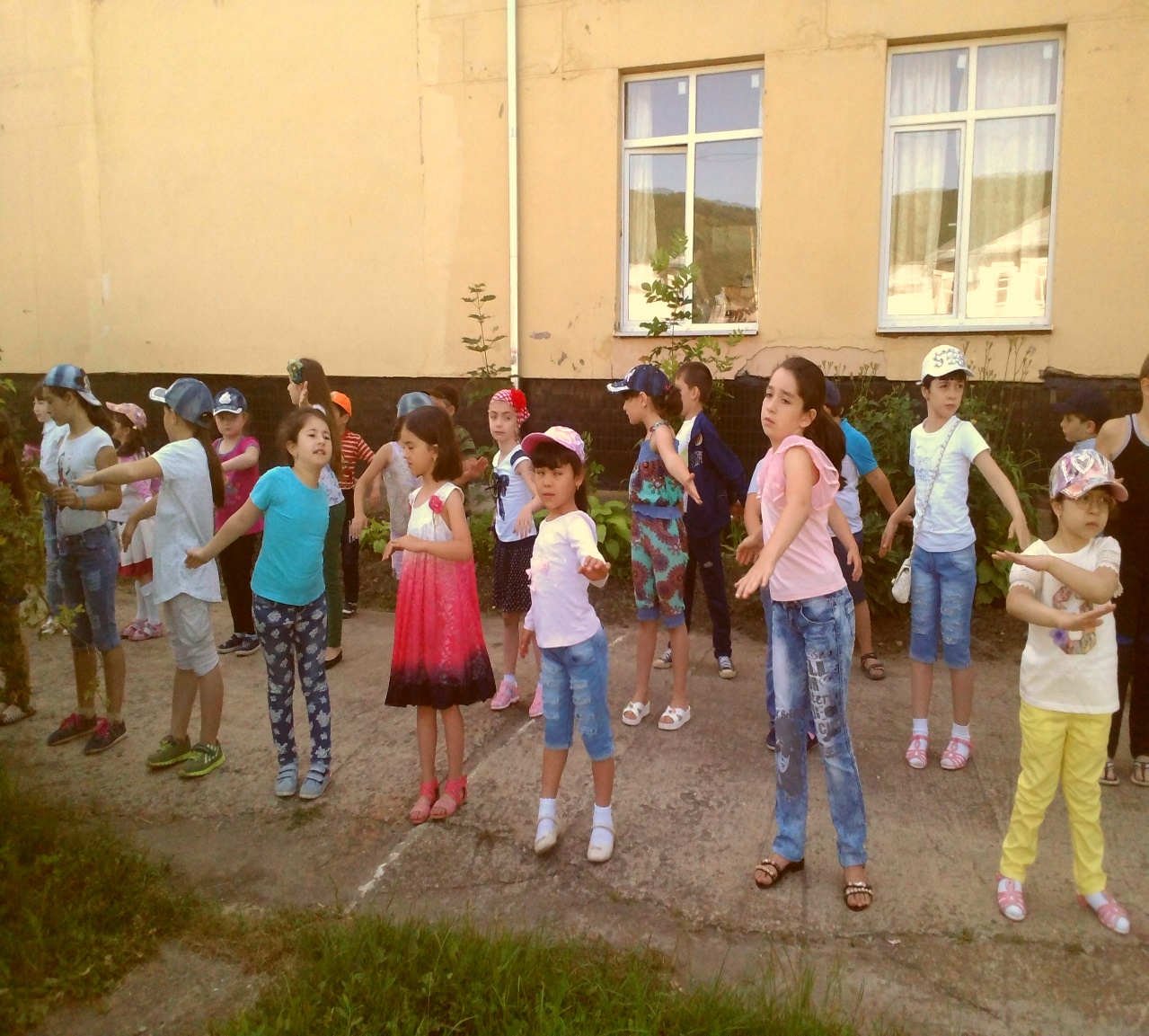 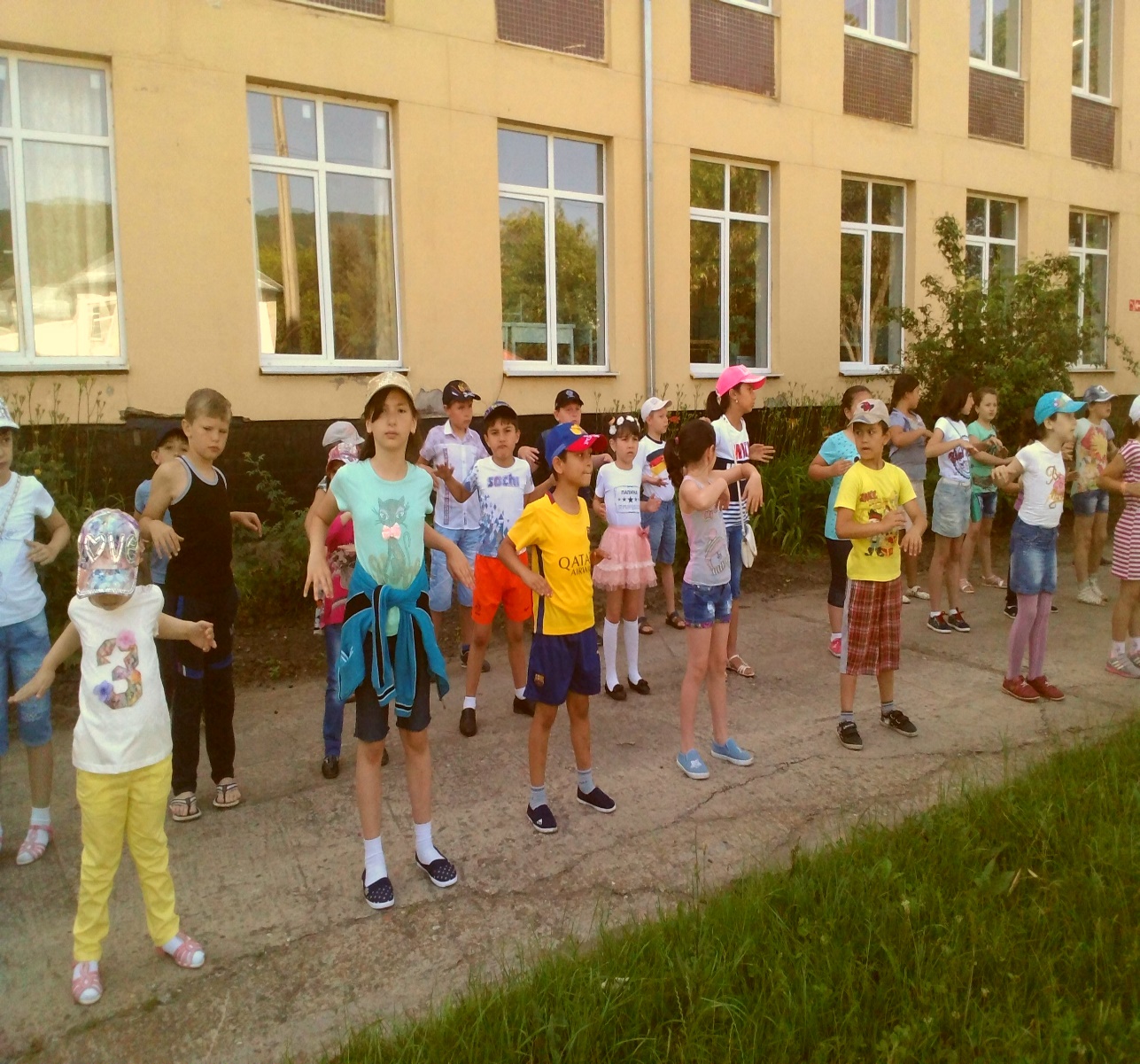 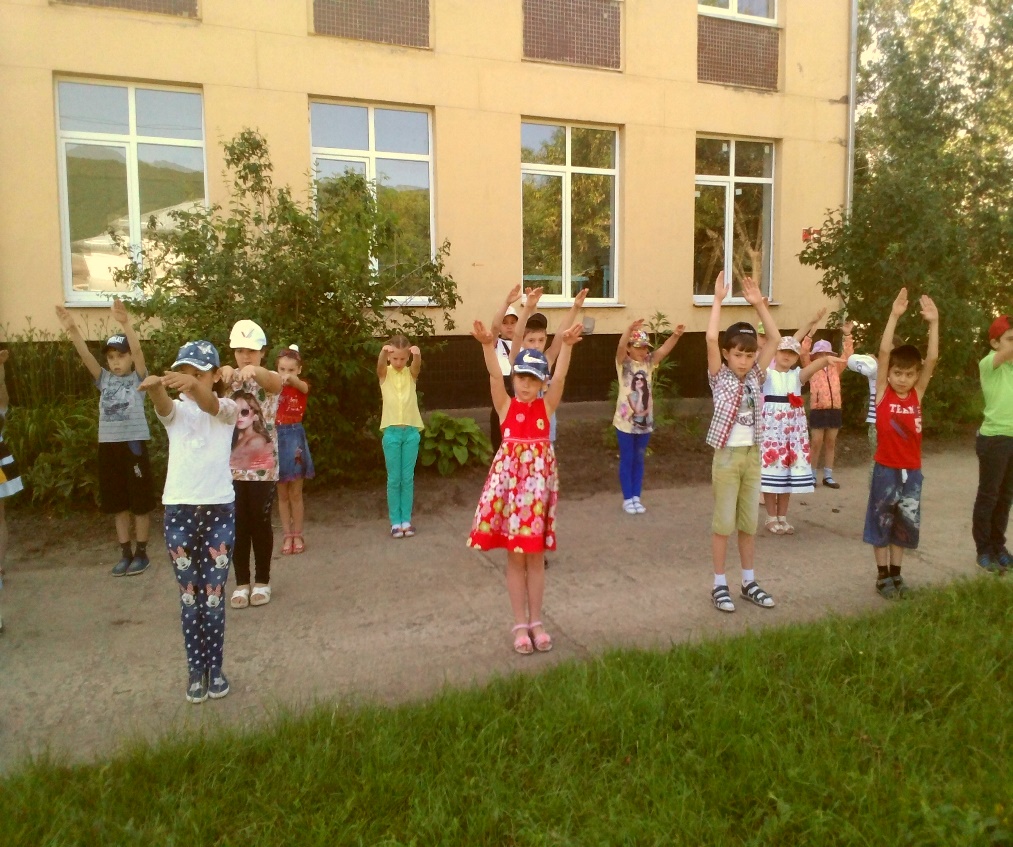 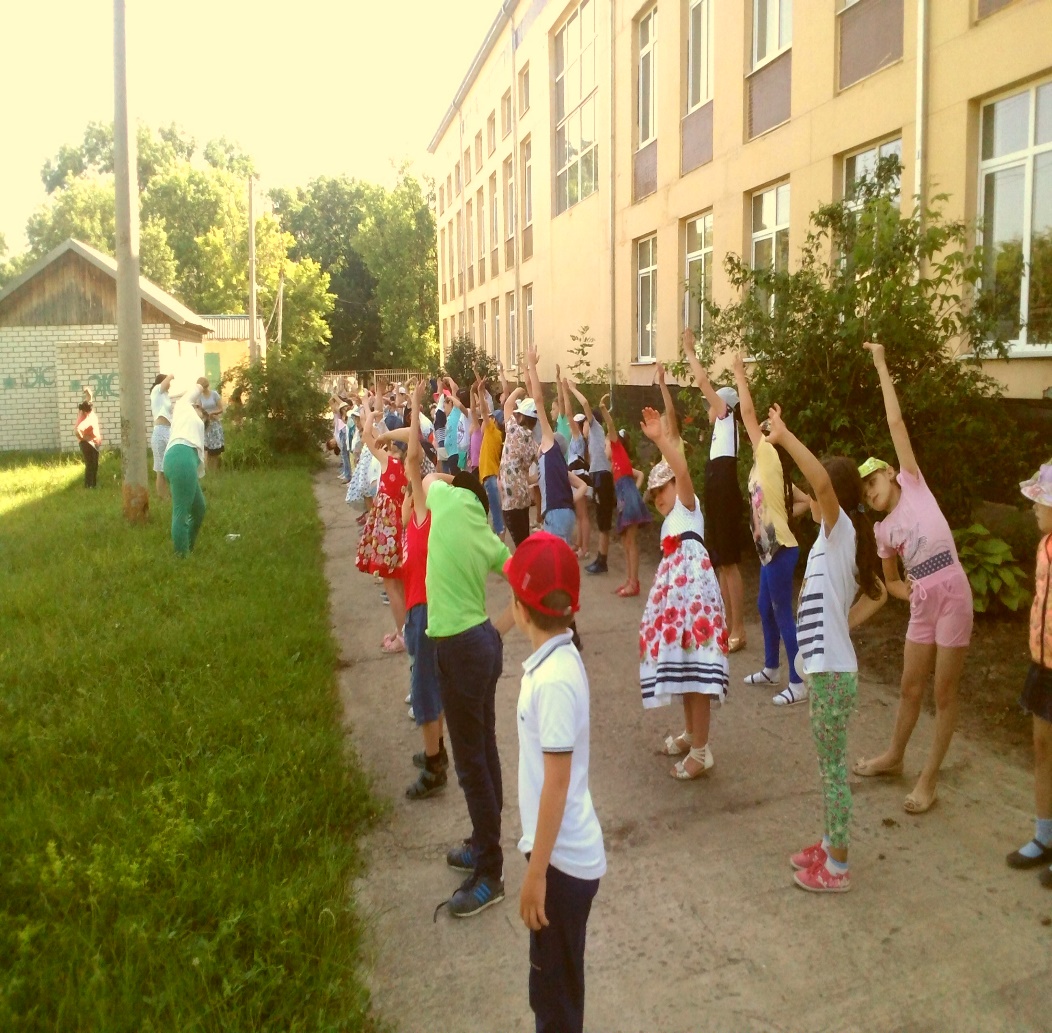 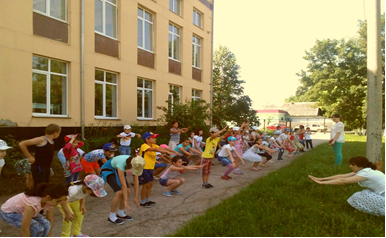 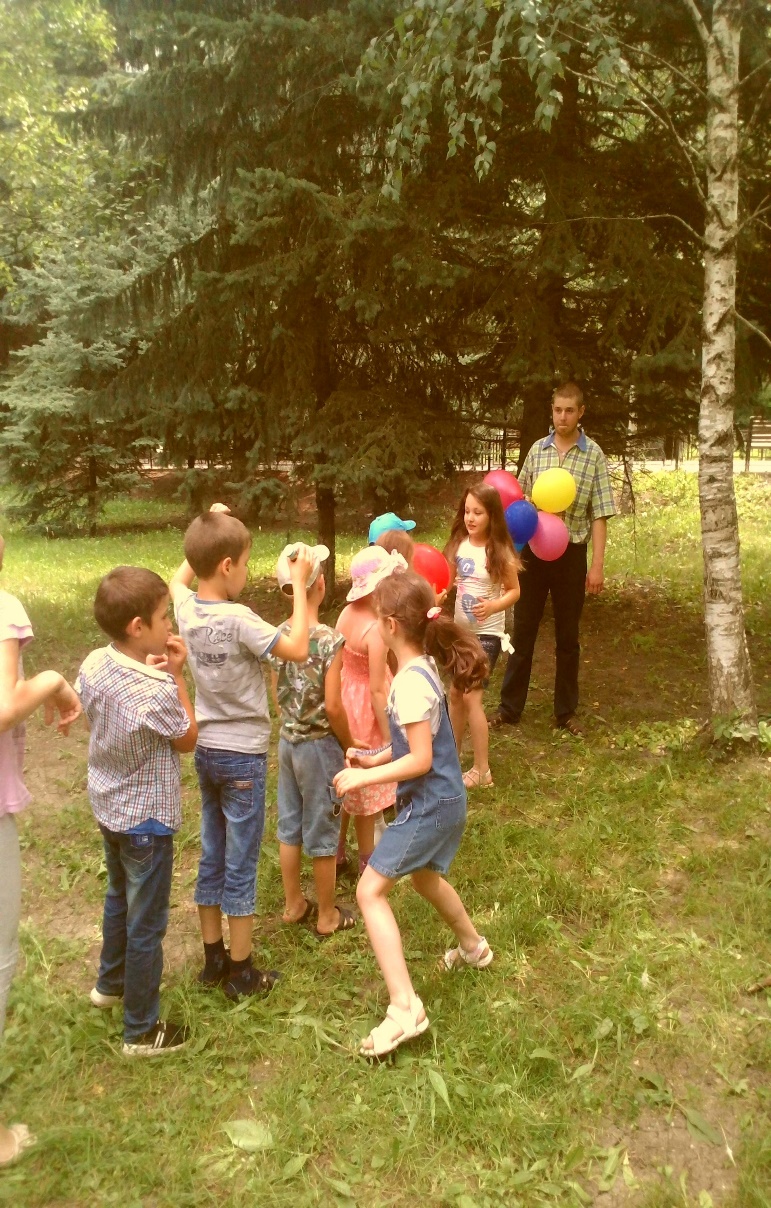 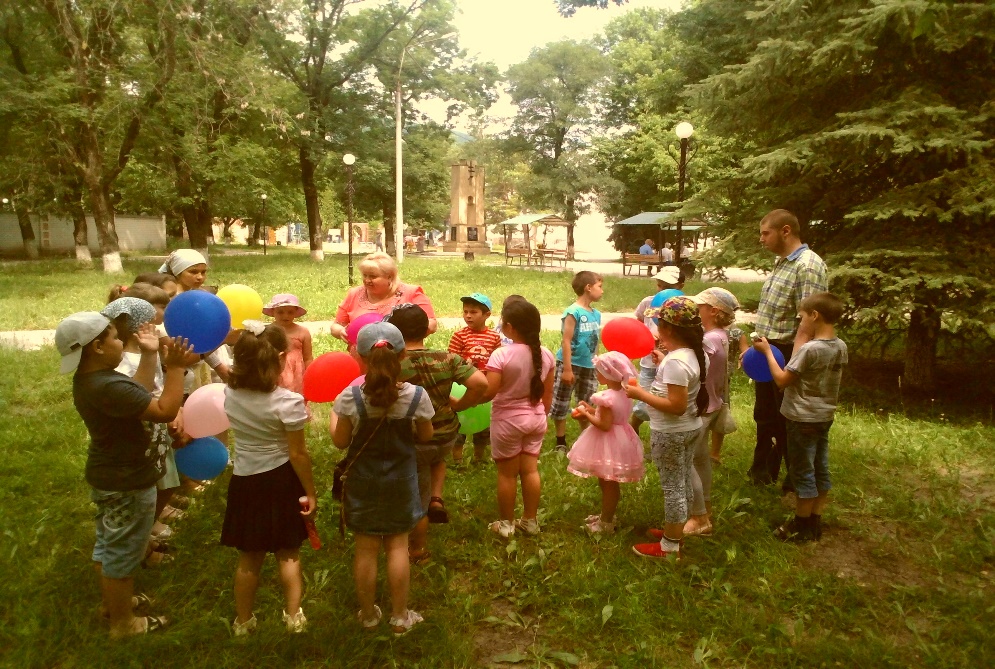 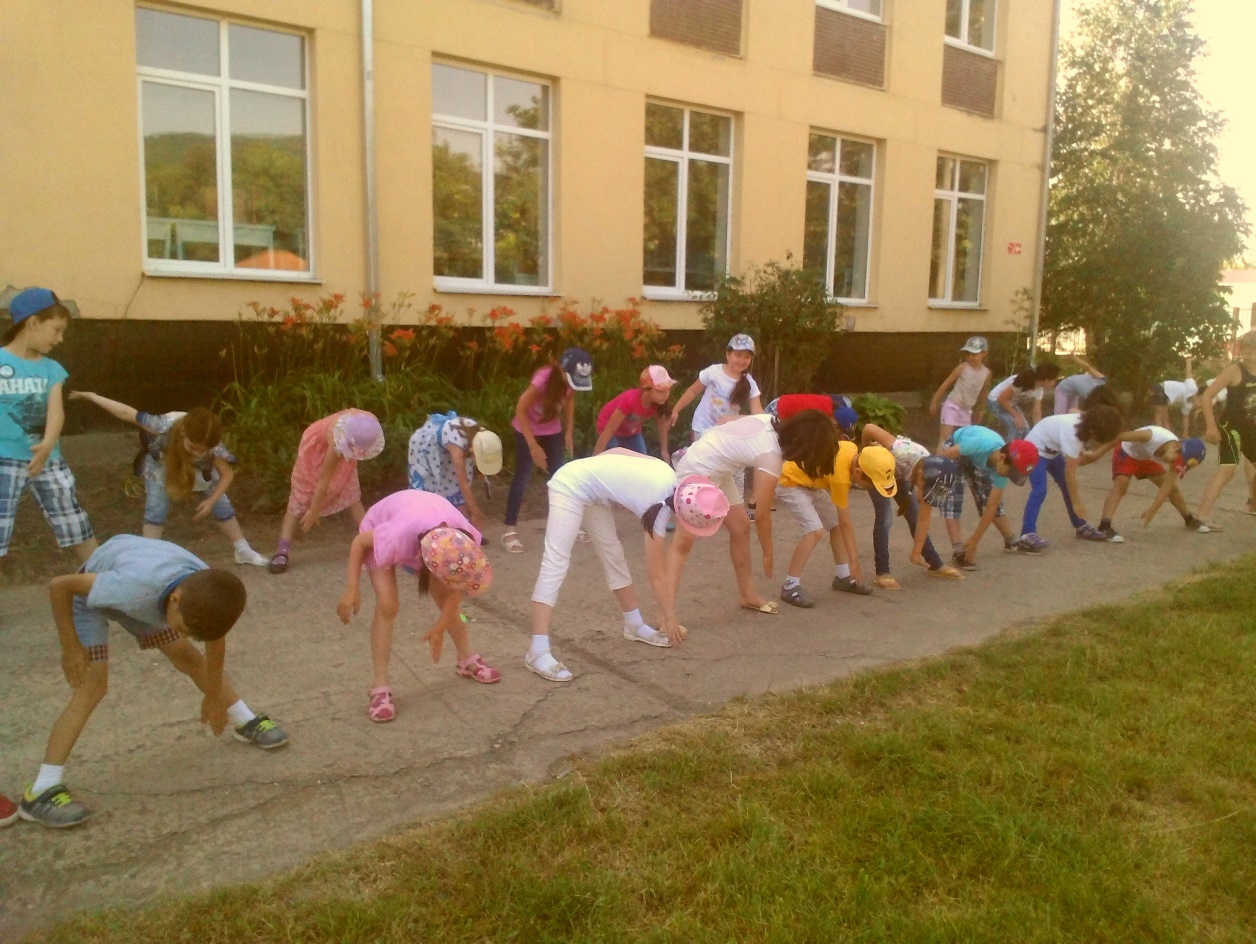 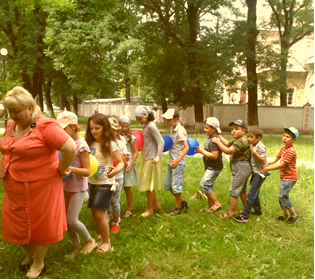 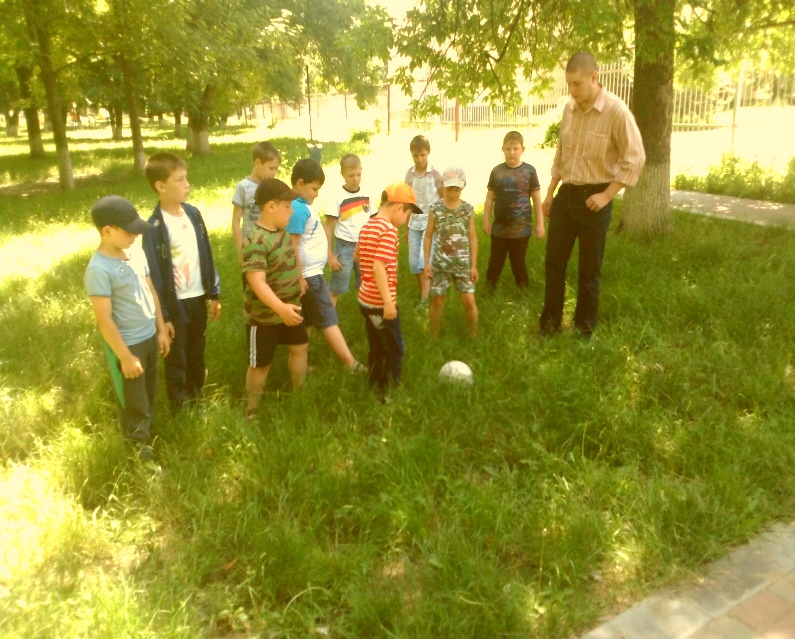 